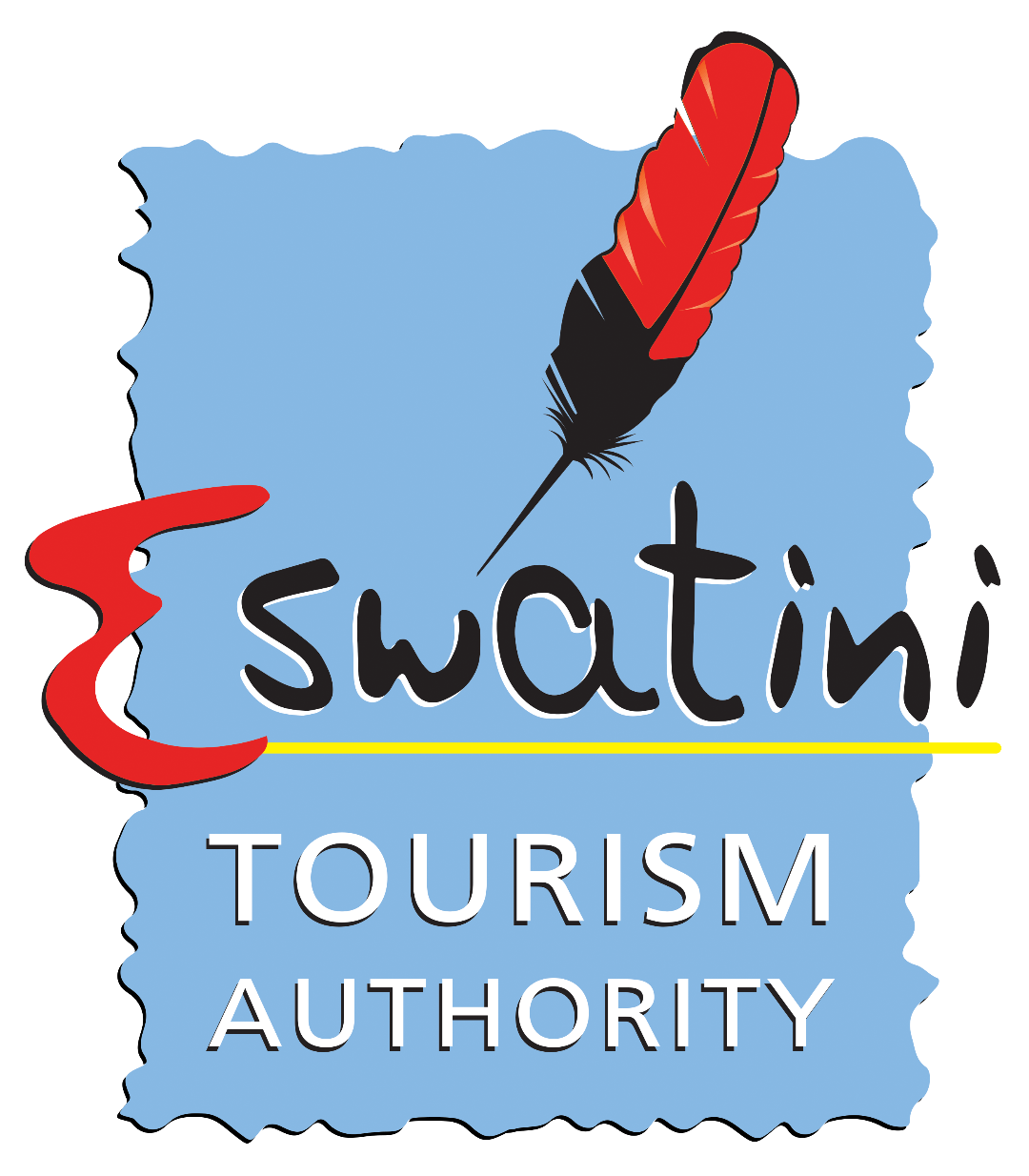 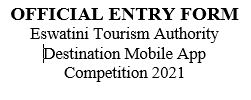 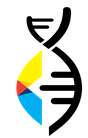 Are you male or female?  Tick    the appropriate answerMale                           Female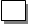 Have you attached a certified copy of a national identification card?  Tick   the appropriate answerYes                             NoDo you have a website development skill? Tick   the appropriate answer Yes                             No         Are you a businesswomen or businessman or an aspiring entrepreneur?     Tick    the appropriate answer Have a business                             Aspiring entrepreneurDo you have a company? Tick   the appropriate answer      Yes                                                NoIf a company already exists, when was it registered ?____/ ____/ ______         (DD/MM/YYYY)Have you attached a Memorandum of Association and Form J? Tick    the appropriate answerYes                              		NoDescription of activities, time periods and technical specification related to the proposed mobile app. Business Proposal Acceptance of competition terms and conditions:Signature: _____________________________Date: ________________________________For Office Use Only: 	Received Date & Time:	Assigned Reference No.: Signature of Attending Officer:All fields must be completed. Technical skills and entrepreneurial behavior of person(s)